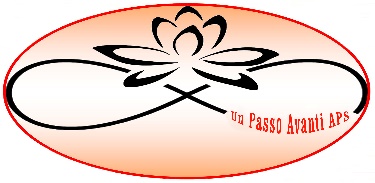 UN PASSO AVANTI APSPremio Letterario Nazionale Città di Ascoli Picenoideato, fondato e presieduto da Piko CordisFausto Mancini vicepresidentehttps://www.premioletterarioascolipiceno.it/GEMELLATO CONPremio Letterario Nazionale La Tridacna Città di Colonna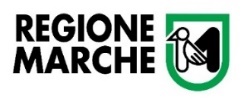 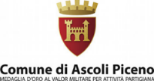 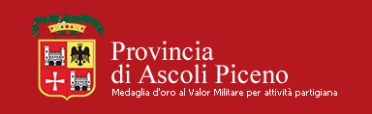 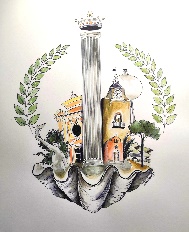 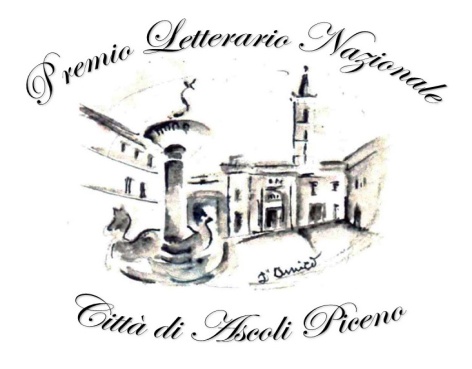 4a EdizioneScade il 30 Giugno 2022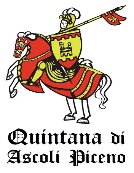 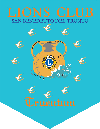 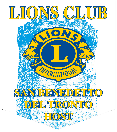 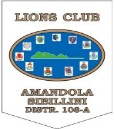 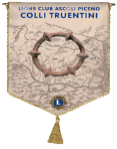 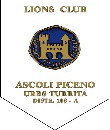 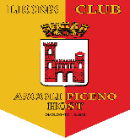 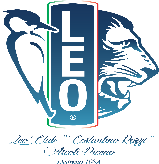 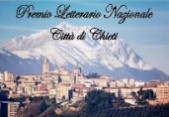 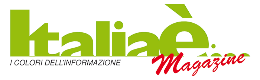 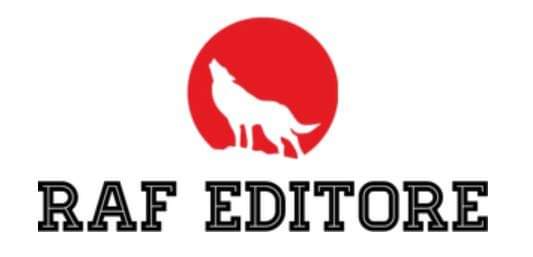 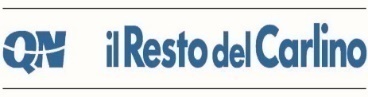 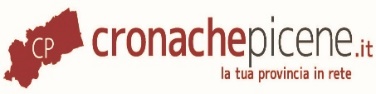 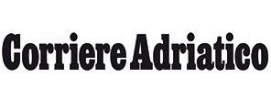 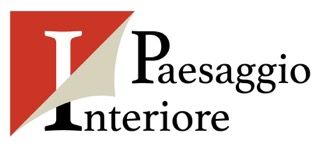 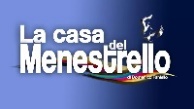 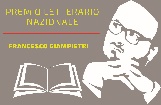 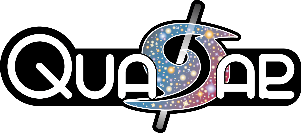 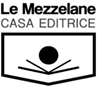 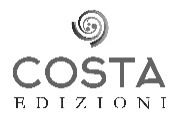 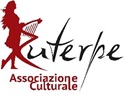 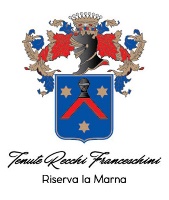 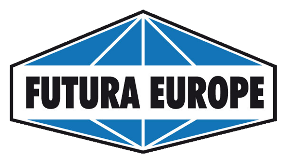 PRESENTAZIONELa millenaria città di Ascoli ha saputo fondere dentro di sé le vestigia di molteplici antiche popolazioni italico-romane. Elegante nell’accorpamento di numerosi edifici medioevali, rinascimentali e moderni, la città di travertino è confortata dalle quiete acque del Tronto e del Castellano e incastonata nell’incantevole verde smeraldino dei colli che la circondano gelosamente. Ricca di bellezze architettoniche, le sue torri e i suoi ponti sono un prezioso patrimonio dell’umanità. La città di Colonna è uno dei più piccoli comuni dei Castelli Romani, dista circa 25 km dal centro della Città Eterna. Cosa unisce, Ascoli Piceno e Colonna? Sicuramente Papa Pio IX, marchigiano di Senigallia: infatti entrambe le città sono state sotto il dominio dello Stato Pontificio e, durante il suo pontificato, vi è stato un consistente flusso migratorio di marchigiani verso Colonna, favorito dallo stesso Papa. Due località: Colonna, Comune di Roma e Colonna, frazione di Ascoli Piceno. Così i “forestieri marchigiani” piantarono ben presto le loro radici nella nuova terra, molti facendo anche fortuna. Uno per tutti: Ludovico Testa, ascolano e capace locandiere che, con l’Osteria della Colonna sulla via Consiliare Casilina, si integrò talmente bene nella piccola comunità laziale da divenirne Sindaco. Il premio organizzato da Un Passo Avanti APS e Piko Cordis, in gemellaggio con il Premio Letterario Nazionale LA TRIDACNA Città di Colonna, si avvale della collaborazione di: Associazione Culturale “Euterpe”; Concorso Letterario Nazionale “Città di Chieti”; RAF Editore, Lions Club Ascoli Piceno Host, Leo Club Costantino Rozzi, Lions Club Urbs Turrita, Lions Club Amandola Sibillini, Lions Club Ascoli Piceno Colli Truentini, Lions Club San Benedetto del Tronto Host, Lions Club San Benedetto del Tronto Truentum, la casa editrice “Le Mezzelane”, Costa Edizioni, Associazione Passaggio Interiore, La Casa del Menestrello, Associazione astronomica Quasar, Quintana di Ascoli Piceno, le testate giornalistiche Corriere Adriatico, Cronache Picene, Il Resto Del Carlino e con i patrocini di Comune di Ascoli Piceno, Provincia di Ascoli Piceno e Regione Marche. Sponsor ufficiali: Tenute Recchi Franceschini, Futura Europe SRL REGOLAMENTOL’Associazione Un Passo Avanti APS di Ascoli Piceno e Piko Cordis con i patrocini del Comune di Ascoli Piceno, della Provincia di Ascoli Piceno e della Regione Marche, indicono e organizzano la quarta edizione del Premio Letterario Nazionale Città di Ascoli Piceno. Il Concorso è aperto alla partecipazione di autori italiani e stranieri e si articola in sette sezioni.Art 1: Le opere potranno essere edite o inedite, (che non si siano classificate ai primi 3 posti in altri concorsi, pena l’esclusione). L’autore dichiara, altresì, che l’opera proposta è di propria stesura/realizzazione, e non lede in alcun modo i diritti d’autore ed editoriali propri e/o di terze parti.Art 2: Sono previste sette sezioni:Sez. A – Poesia in lingua italiana: max 40 (quaranta) versi formato word. (Non sono ammessi invii di libri).Il concorrente può partecipare con un numero massimo di 2 (due) opere, edite o inedite a tema libero che non si siano classificate ai primi 3 posti in altri concorsi, pena l’esclusione;Sez. B – Poesia in vernacolo: max 40 (quaranta) versi formato word. (Non sono ammessi invii di libri).Il concorrente può partecipare con un numero massimo di 2 (due) opere, edite o inedite in dialetto con relativa traduzione in lingua italiana che non si siano classificate ai primi 3 posti in altri concorsi, pena l’esclusione;Sez. C – Racconto a tema libero: max 20.000 battute spazi inclusi formato word. (Non sono ammessi invii di libri). Il concorrente partecipa con un solo racconto edito o inedito a tema libero che non si sia classificato ai primi 3 posti in altri concorsi, pena l’esclusione;Sez. D – Racconto storico: max 20.000 battute spazi inclusi formato word. (Non sono ammessi invii di libri).Il concorrente partecipa con un solo racconto edito o inedito a tema storico che non si sia classificato ai primi 3 posti in altri concorsi, pena l’esclusione;Sez. E – THANG: Thriller-Horror-Avventura-Noir-Giallo max 30.000 battute spazi inclusi formato word. (Non sono ammessi invii di libri). Il concorrente partecipa con un solo racconto edito o inedito dei generi sopra citati che non si siano classificati ai primi 3 posti in altri concorsi, pena l’esclusione. Sez. F – Teatro: max 60.000 battute spazi inclusi formato word. (Non sono ammessi invii di libri). Il concorrente partecipa con un solo testo edito o inedito che non si sia classificato ai primi 3 posti in altri concorsi, pena l’esclusione. L’opera potrà riguardare un testo a tema libero;Sez. G – Sceneggiatura cinematografica: massimo 120 pagine di foglio A4 in formato word e in formato sceneggiatura americana. La sceneggiatura americana dispone che l’azione (didascalia e/o descrizione della scena) inizi dalla sinistra del foglio occupando tutta la larghezza del foglio, mentre il soggetto e i dialoghi vengono disposti al centro, incorporati in un margine ridotto. Nel modello americano il font obbligatorio è il Courier corpo 12. Ulteriori indicazioni nell’allegato a questo bando;Non sono ammessi testi inneggianti alla violenza, razzisti, sessisti, né blasfemi.Art 3: Il carattere da utilizzare per la scrittura delle opere è il Times New Roman 12 in formato word su foglio standard A4. Per le poesie il limite è di 40 (quaranta) versi, mentre per i racconti a tema libero e storico, la lunghezza non deve superare le 20.000 battute spazi inclusi; i racconti genere thriller-horror-avventura-noir e giallo, la lunghezza massima non deve superare le 30.000 battute spazi inclusi. Per la sezione teatro il limite è di 60.000 battute spazi inclusi e 120 fogli A4 per la sceneggiatura cinematografica. Un ragionevole splafonamento potrà essere accettato. I testi da inviare dovranno essere privi dei dati personali dell’autore, pena la squalifica dal concorso.Art 4: Le opere non verranno restituite; i concorrenti ne resteranno tuttavia unici proprietari.Art 5: I dati personali trasmessi verranno trattati ai sensi dell’art. 13 del Regolamento UE 2016/679 per le sole finalità connesse al concorso*.Art 6: Tutti i componimenti saranno sottoposti in forma anonima alla valutazione della Giuria dall’organizzazione del Premio, composta da poeti, scrittori, giornalisti e grandi lettori denominati giurati emozionali. L’operato della Commissione sarà svolto nel pieno rispetto delle linee guida dell’Associazione che gestisce il Premio Letterario. La giuria determinerà una classifica in considerazione della qualità delle opere, dei valori dei contenuti, basandosi su una sensibilità umana e artistica. L’operato della Giuria è insindacabile e inappellabile. La Giuria potrà anche decidere di non assegnare i premi.Art 7: Modalità e termini per la partecipazione Il materiale dovrà essere inviato entro e non oltre il 30 Giugno 2022, unicamente a mezzo e-mail premiocittadiap@gmail.com insieme alla scheda di partecipazione, compilata in ogni sua parte in stampatello e firmata, e all’attestazione del contributo di partecipazione. Art 8: Premiazione dei vincitori. La premiazione è prevista per il 3 settembre 2022 ad Ascoli Piceno presso l’auditorium Neroni della Fondazione Cassa di Risparmio di Ascoli Piceno sito in Rua del Cassero. I premi verranno consegnati il giorno stesso della manifestazione. Agli assenti verranno spediti solo con un contributo spese dello stesso autore. A tutti i premiati verrà consegnata, la targa o la pergamena e la motivazione. Le pergamene non consegnate verranno inviate in mail in formato pdf agli interessati. I premi in denaro verranno erogati con bonifico bancario.Art 9: Ogni autore (o chi ne tutela i diritti), proponendo la propria opera al Premio, sottoscrive e accetta integralmente e incondizionatamente il contenuto del presente Regolamento, comprensivo di 10 (dieci) articoli. L’Autore dà anche piena assicurazione che la rappresentazione o eventuale pubblicazione dell’opera non violerà, né in tutto, né in parte, diritti di terzi. L’associazione Un Passo Avanti APS si riterrà sollevata da eventuali rivalse di terzi, di cui risponderà esclusivamente e personalmente l’Autore. Nel caso in cui non venisse raggiunta una quantità di testi congrua per una sezione o all’interno dello stesso materiale, la Giuria non dovesse esprimere notazioni di merito per determinate opere, l’associazione si riserverà il diritto di non attribuire il premio. A tutti i partecipanti verranno fornite con ampio preavviso tutte le indicazioni circa la premiazione.Art 10: – DIRITTI D’AUTORE – L’associazione si riserva la facoltà di inserire in una antologia le poesie e i racconti meritevoli delle sezioni Poesia, Poesia in vernacolo, Racconto a tema libero, Racconto storico e THANG. I testi potranno essere sottoposti a operazioni di editing, se ritenuto necessario, prima della pubblicazione (l’autore dichiara di accettare espressamente tale clausola). Gli autori, per il fatto stesso di partecipare al Premio, cedono il diritto di pubblicazione al promotore del Premio senza aver nulla a pretendere come diritto d’autore. I diritti rimarranno comunque in capo agli autori, che potranno, quindi, far uso dei propri elaborati come vorranno.Contributo di partecipazione sez. A, B, C, D, E, F, G.Per prendere parte al Premio è richiesto un contributo di € 15,00 a sezione, per la copertura delle spese organizzative. È ammessa la partecipazione a più sezioni corrispondendo i relativi importi in forma cumulativa. Nel caso di iscrizione alle sezioni A-B-C-D-E l’importo è ridotto a € 50,00. L’iscrizione andrà fatta sul modulo allegato e perfezionata con pagamento della quota tramite Bonifico bancarioIBAN: IT22 H030 6909 6061 0000 0148 180Intestato a: Associazione Un Passo Avanti APSCausale: Iscrizione (nome e cognome dell’autore) Sezione: 4a Edizione Premio Letterario Nazionale Città di Ascoli PicenoPremi Per ogni sezione si provvederà ad attribuire i seguenti premi:1° premio – Targa e motivazione della Giuria + gettone di partecipazione e acquerello dell’artista Michele Everard Weldon2° premio – Targa e motivazione della Giuria + gettone di partecipazione3° premio – Targa e motivazione della Giuria + gettone di partecipazioneVerranno altresì assegnate alcune pergamene d’encomio: Menzioni d’Onore e Segnalazioni di Merito a opere ritenute meritevoli. Premio della Critica per la poesia e per la narrativa.L’Associazione Culturale Euterpe metterà in palio il premio speciale definito “Targa Euterpe” nella sezione poesia.L’Associazione Culturale “Un Passo Avanti APS”, conferirà a un partecipante che si sarà distinto particolarmente la “Targa Un Passo Avanti”L’associazione Astronomica Quasar Prato, premierà con un riconoscimento a suo nome un racconto che abbia un contenuto che possa unire letteratura e astronomia.La Casa Editrice Le Mezzelane metterà in palio un premio speciale, definito “Targa Le Mezzelane”, conferito al miglior racconto ispirato o ambientato nelle Marche.La Costa Edizioni metterà in palio un premio speciale, definito “Targa Costa Edizioni”, conferito al miglior racconto storico.Ludovica e Teodoro Curia, due giovani autori pluripremiati costituiranno una Giuria a parte e decreteranno un racconto vincitore tra tutti quelli pervenuti nelle sez. C.Premio Giuria giovani: Targa e motivazione.Il filosofo dott. Luigi Angelucci attribuirà una targa nella sezione Racconto Storico intitolata al Prof. Dinu Adamesteanu, stimato archeologo che ha contribuito a valorizzare il territorio dell’Italia meridionale e della Basilicata in particolare.La poetessa Rosanna Di Iorio, presidente del Concorso Letterario Nazionale “Città di Chieti”, attribuirà il premio speciale definito “Targa Città di Chieti”, a un’opera pregevole tra le due sezioni di poesia del Premio.Il Presidente del Premio e i sei Presidenti della Giuria assegneranno singolarmente una targa a loro nome.Il Premio in onore a Sant’Emidio, patrono della città di Ascoli Piceno verrà assegnato ad un racconto nella sezione D alla miglior ricerca storica e sarà a cura del comitato organizzatore del Premio.Il Premio Magister Ciccus Esculanus, in onore di Cecco D’Ascoli, sarà a cura dell’associazione Un Passo Avanti APS.Premio LA TRIDACNA offerto dal Premio Letterario Nazionale La Tridacna città di Colonna.Targa Francesco Giampietri in ricordo del compianto giovane filosofo di Venafro, verrà attribuito da Elvira Delmonaco Roll, presidente del Premio Letterario Nazionale Francesco Giampietri ad un racconto nella sezione C.Targa “Paesaggio Interiore” offerta da Francesca Innocenzi, presidente del Premio Letterario Paesaggio Interiore attribuita ad un’opera nella sezione A – Poesia.Il presidente della poesia in vernacolo, Domenico Faniello, attribuirà la Targa “La casa del Menestrello” ad un autore che si sarà distinto particolarmente nella poesia.  Il LIONS CLUB ASCOLI PICENO HOST onora il premio letterario con un riconoscimento speciale in memoria dell’illustre concittadino Clito Moderati apprezzato compositore, maestro di musica e direttore d’orchestra, vissuto nel XIX secolo.LEO CLUB COSTANTINO ROZZI onora il premio con un riconoscimento speciale in memoria del presidentissimo Costantino Rozzi nella sezione Giovani.I LIONS CLUB Amandola SibilliniAscoli Piceno Colli TruentiniAscoli Piceno HostAscoli Piceno Urbs TurritaLeo Club Costantino RozziSan Benedetto del Tronto TruentumSan Benedetto del Tronto Hostassegneranno rispettivamente una targa ciascuno al primo classificato delle sezioni Poesia, Poesia in vernacolo, Racconto a tema libero, Racconto Storico, THANG, Teatro, Sceneggiatura cinematografica.Le testate giornalistiche de Il Resto del Carlino, Corriere Adriatico e Cronache Picene onorano il Premio Letterario con un riconoscimento tra le sezioni C, D ed E.Il Premio Futura Europe, verrà assegnato nella sezione C al miglior racconto a tema libero dalla dott.ssa Evita Tartufoli. Il Premio Famiglia Recchi Franceschini sarà assegnato nella sezione D al racconto storico segnalato dal dott. Mario Antonio Recchi Franceschini che omaggerà il vincitore con i vini della rinomata Tenuta Recchi Franceschini.I premiati saranno informati con una mail di conferma entro il 20 Agosto 2022. Le comunicazioni avverranno sempre via mail.Nel caso la premiazione fissata per il giorno 03 settembre dovesse essere spostata a causa delle diverse disposizioni governative e cautele per pandemia, la nuova sarà comunicata in seguito.Ai sensi dell’art.13 del Regolamento UE 2016/679 i partecipanti acconsentono al trattamento, alla diffusione e all’utilizzazione dei dati personali da parte dell’organizzatore, l’Associazione Culturale “Un Passo Avanti APS”, della Associazione Culturale Euterpe di Jesi, della Casa Editrice Le Mezzelane e Costa Edizioni per lo svolgimento degli adempimenti inerenti al concorso e altre finalità culturali afferenti.Le adesioni non conformi o pervenute in maniera diversa da quanto previsto dal regolamento e non regolarizzate entro i termini di scadenza indicati, non saranno prese in considerazione.Commissione di GiuriaPresidente del Premio:		Piko Cordis, ScrittoreVice presidente del Premio:		Fausto Mancini, ScrittorePresidente di Giuria sez. A     	Giorgia Spurio, Poetessa, ScrittricePresidente di Giuria sez. B     	Domenico Faniello, Poeta, ScrittorePresidente di Giuria sez. C     	Elvira Delmonaco Roll, Poetessa e ScrittricePresidente di Giuria sez. D     	Antonella Gentili, ScrittricePresidente di Giuria sez. E		Piersandra Dragoni, GiornalistaPresidente di Giuria sez. F & G	Daniela Giardini, Autrice di teatro		Giuria giovani				Ludovica e Teodoro Curia, piccoli grandi autoriBiagio Giardini 			Presidente Associazione Un Passo AvantiRita Angelelli 				Direttore Editoriale C.E. Le MezzelaneElena Costa 				Presidente Associazione Editori AbruzzesiFrancesca Innocenzi			Poetessa, ScrittriceRosanna Di Iorio 			Poetessa, ScrittriceLeda Panzone Natale 			Poetessa, ScrittriceMaurizio Bacconi 			Poeta, ScrittoreLuigi Angelucci 			Filosofo, ScrittoreEmanuele Di Silvestro		Poeta, ScrittoreStanislao Liberatore			Giornalista, Scrittore, StoricoLello Vecchiarino			Sceneggiatore cinematograficoEugenio Pochini 			ScrittoreMonica Menzogni 			ScrittriceGiuditta Castelli			Giornalista Scrittrice, Critica letterariaTeresa Petrucci 			Attrice teatraleMaria Grazia Isolini 			Attrice teatraleCarlo Pizzella				Attore teatrale, ScrittoreGabriella Orofino			Giurata EmozionaleMigliori Rita 				Giurata EmozionaleAnnamaria Alfonsi			Giurata EmozionaleVilma Di Matteo			Giurata EmozionaleEleonora Tartufoli			Giurata Emozionale Adele Egidi				Giurata EmozionaleLuisa Todaro				Giurata EmozionaleDiego Pulsoni				Giurato EmozionaleContatti: 371 433 8239      e-mail: premiocittadiap@gmail.com* si informa che i dati verranno inseriti nella nostra banca dati. Il trattamento dei dati sarà finalizzato al proseguimento degli scopi statuari ed alla comunicazione dei servizi ed iniziative proposte dall’Associazione Culturale “Un Passo Avanti APS” e dal Premio.Il trattamento potrà effettuarsi con o senza l’ausilio di strumenti elettronici o comunque automatizzati nei modi e nei limiti necessari per il proseguimento dei fini statuari, anche in caso di eventuale comunicazione a terzi e nel rispetto delle modalità previste dall’articolo 13 del Regolamento UE 2016/679 (modulo di raccolta, utilizzo, aggiornamento, pertinenza e conservazione). Agli interessati sono riconosciuti i diritti secondo il Regolamento UE 2016/679, in particolare, il diritto di accedere ai propri dati personali di chiedere la rettifica degli stessi, il loro aggiornamento e la loro cancellazione qualora fossero incompleti, erronei o siano stati raccolti in violazione della legge, nonché di opporsi al loro trattamento per motivi legittimi.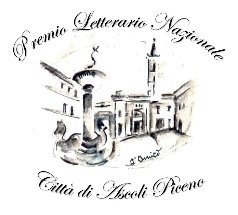 Premio Letterario Nazionale Città di Ascoli Piceno
4a EdizioneScheda di Partecipazione  -  sezioni  AdultiCognome e Nome ________________________________________________________________ Nato/a a _____________________________________________ il________________________ Residente in via _________________________________Città____________________________ Cap _______________________ Provincia ______________________Stato_________________ Tel. ___________________________________ E-mail __________________________________Partecipo: Sez. A    Poesia 1) __________________________ Poesia 2)_________________________________Sez. B    Poesia V. 1) ________________________ Poesia V. 2)_______________________________Sez. C    Racconto a tema libero: ________________________________________________________Sez. D    Racconto storico: _____________________________________________________________Sez. E    THANGThriller: _______________________________________Horror: _________________________________________Avventura: ______________________________________Noir: ___________________________________________Giallo: ___________________________________________Sez. F    Testo teatrale __________________________________________________________Sez. G      Sceneggiatura cinematografica ___________________________________________DICHIARAZIONI SIAE L’autore è iscritto e tutelato dalla SIAE? □ SI □ NO L’opera/e è/sono depositate alla SIAE? □ SI □ NO Se SI, indicare quali: ___________________________________________________________ ALTRE DICHIARAZIONI Dichiaro che il/i testi inedito/i che presento è/sono frutto del mio ingegno e che ne detengo i diritti a ogni titolo. Sono a piena conoscenza della responsabilità penale prevista per le dichiarazioni false all’art. 76 del D.P.R. 445/2000. Acconsento al trattamento dei dati personali qui riportati da parte della Segreteria del Premio Letterario Città di Ascoli Piceno in conformità a quanto indicato dalla normativa sulla riservatezza dei dati personali (ai sensi dell’art.13 del Regolamento UE 2016/679) allo scopo del Concorso in oggetto. Firma____________________________________ Data _________________________________ II/La sottoscritto/a dichiara di rispettare le decisioni insindacabili della “commissione giudicante” e autorizza l’organizzazione, in caso di vittoria, a pubblicare la propria poesia o il proprio racconto insieme ad altre opere selezionate di questa edizione ritenute meritevoli sul sito https://www.premioletterarioascolipiceno.it/ e sulla pagina facebook dell’associazione e del premio. L’opera potrà essere sottoposta a operazioni di editing, se ritenuto necessario dall’editore, prima della pubblicazione. L’autore dichiara di accettare espressamente tale clausola e cede altresì il diritto di pubblicare le opere su un'antologia in formato cartaceo e digitale senza aver nulla a pretendere come diritto d’autore. I diritti rimangono comunque di proprietà dell’autore al quale non verrà richiesto contributo economico di nessun genere.Firma____________________________________ Data _________________________________ Sezione GSceneggiatura cinematograficaScheda tecnicaLa sceneggiatura americana dispone che l’azione (didascalia e/o descrizione della scena) inizi dalla sinistra del foglio occupando tutta la larghezza del foglio, mentre il soggetto e i dialoghi vengono disposti al centro, incorporati in un margine ridotto. Nel modello americano il font obbligatorio è il Courier corpo 12. I nomi dei personaggi e le intestazioni delle scene vengono scritti tutti in maiuscolo. Nell’intestazione bisogna scrivere il luogo nel quale la scena è ambientata, se si svolge in esterni (all’aria aperta) o in interni (in un qualunque ambiente chiuso) e alla luce di giorno oppure di notte. Le didascalie sono tendenzialmente prive di orpelli letterari e tendono a descrivere ambienti e azioni in modo chiaro e sintetico. Ogni scena prende un foglio che nella misura standard è calcolato per un minuto di girato. Sono accettate sceneggiature per un massimo di 120 fogli. Infine tutto ciò che comprende l’azione, tipo rumori o luci o altro deve essere scritto in maiuscolo. ESEMPIO5. INT. CASA DELLA VEDOVA, CAMERA MARCO - GIORNOQuando Marco rientra in casa e varca la porta della sua stanza, trova la vedova seduta sul suo letto, gli occhi colpevoli. Tiene in mano la calibro 22 col silenziatore.I due si fissano, per un lungo istante.MARCOHa lavato il mio giubbotto?Serena gli risponde con un cenno del capo.SERENANon dovevo, vero? Era tutto sporco...(una pausa)Lei non è un geometra.Marco non risponde. Serena lo scruta e gli chiede timorosa:SERENAÈ un poliziotto?!MARCO(ride)No, faccio le rapine!Serena si mette a ridere anche lei.SERENAHa sempre la battuta pronta.MARCO(indica la pistola)Me la ridia, per favore...Serena vuole fare la simpatica e non trova di meglio che puntarsi l'arma contro la tempia, sempre ridendo. Marco gliela sfila di mano.MARCORischia di farsi male...Lei abbandona il sorriso e si fa cupa:SERENAQuanto male fa?MARCONon lo so, non ho mai provato.(Continua)SERENAChissà quanto sangue esce…Ti sfigura?MARCONon credo sia un belloSpettacolo…Serena si alza e si stringe nelle spalle:SERENASe solo avessi un po' piùDi coraggio…Poi si avvia alla porta, prima di uscire si volta ancora e aggiunge, sorridendo mestamente:SERENA(continuando)Stasera le ho preparato ilTortino di carciofi eL’insalata. A più tardi.